№ п/пНаименование товараЕд. изм.Кол-воТехнические, функциональные характеристикиТехнические, функциональные характеристики№ п/пНаименование товараЕд. изм.Кол-воПоказатель (наименование комплектующего, технического параметра и т.п.)Описание, значение1.Песочница №15ПД-15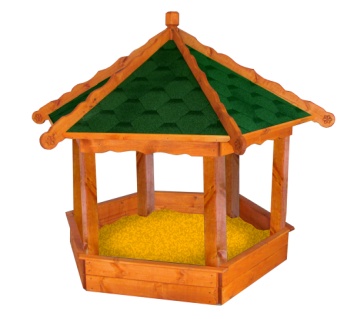 шт.11.Песочница №15ПД-15шт.1Высота  (мм) 20001.Песочница №15ПД-15шт.1Длина  (мм)20001.Песочница №15ПД-15шт.1Ширина  (мм)20001.Песочница №15ПД-15шт.1Применяемые материалы Применяемые материалы 1.Песочница №15ПД-15шт.1СтолбыВ кол-ве 6  шт., выполнены из  деревянного  бруса естественной влажности, сечением 100х100 мм. с канавкой по середине. Нижняя часть столба покрыта битумной мастикой с последующим бетонированием.1.Песочница №15ПД-15шт.1Крыша шестискатная В  кол-ве 1шт., выполнена из доски естественной влажности и шести листов ОСБ с покрытием гибкой черепицей «Шинглас»1.Песочница №15ПД-15шт.1Песочная коробка В кол-ве 1 шт. Коробка изготовлена из деревянной доски в кол-ве 12шт естественной влажности толщиной 40мм. Каркас укрыт укрывной доской в кол-ве 6шт.  толщиной 22мм.1.Песочница №15ПД-15шт.1МатериалыДеревянный брус и деревянная доска выполнены из сосновой древесины естественной влажности, тщательно отшлифованы  со всех сторон и покрашены в заводских условиях антисептиком «Акватекс», гибкая черепица «Шинглас», саморезы по дереву. ГОСТ Р 52169-2012